ESCOLA _________________________________DATA:_____/_____/_____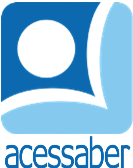 PROF:_______________________________________TURMA:___________NOME:________________________________________________________PROBLEMAS DE ADIÇÃOVOVÓ TEM 58 ANOS E O VOVÔ TEM 51 ANOS. QUAL A IDADE DOS DOIS JUNTOS?R:UMA COSTUREIRA FEZ 6 CALÇAS E 13 BLUSAS. QUANTAS PEÇAS ELA FEZ NO TOTAL?R:NICOLAS TEM 12 LIVROS E GIOVANNA TEM 5 LIVROS A MAIS QUE ELE. QUANTOS LIVROS ELA TEM?R:FLÁVIA TINHA 9 FIGURINHAS E COMPROU MAIS 10 DE SEU PRIMO HENRIQUE. COM QUANTAS FIGURINHAS ELA FICOU?R: